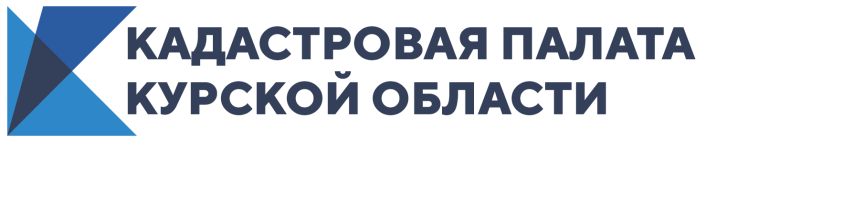 Кадастровая палата Курской области проведет «горячую линию» для ветеранов Великой Отечественной войны8 мая 2020 года, в преддверии 75-летия победы в Великой Отечественной войне, Кадастровая палата Курской области проведёт телефонную «горячую линию» по вопросам постановки на кадастровый учет и регистрации прав на объекты недвижимости, порядка предоставления сведений из Единого государственного реестра недвижимости, а также оказания бесплатных услуг Кадастровой палаты для ветеранов ВОВ.В рамках «горячей линии» пенсионеры, участники Великой Отечественной войны, дети войны, ветераны труда и ветераны боевых действий смогут получить ответы на любые интересующие вопросы, касающиеся деятельности Филиала.Звонки будут приниматься с 10-00 до 13-00 по телефону: (4712) 72-40-01.